Vereniging “NEDERLANDS CONNEMARA PONY STAMBOEK”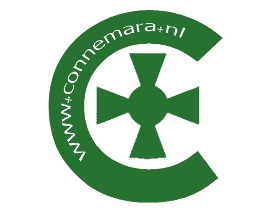 Westeind 5								5245 NL  ROSMALENRabobank: NL75RABO0134257472Telefoon: 073-6218501						www.connemara.nlinfo@connemara.nlRosmalen, 15 januari 2019Aan alle leden,Namens het bestuur nodig ik u uit voor de jaarlijkse hengstenkeuring op zondag 31 maart a.s. bij Manege De Spreng, Priesnitzlaan 17, 6957 DD te Laag-Soeren.U kunt uw nieuw te keuren hengsten inschrijven tot uiterlijk 10 maart a.s. bij het secretariaat van de Vereniging Nederlands Connemara Pony Stamboek, Westeind 5, 5245 NL te Rosmalen. De inschrijving dient plaats te vinden middels bijgesloten inschrijfformulier. U kunt uw klasse 1 hengst opgeven voor deelname aan de keuring zodat hij kan meedingen naar de titel “Nederlands Kampioen 2019”. Deze hengsten worden niet geprimeerd maar op kwaliteitsvolgorde geplaatst.Tevens wil het bestuur eigenaren van eerder goedgekeurde hengsten (klasse 1 en klasse 2) graag de kans geven om hun hengst te presenteren aan het publiek. U krijgt hiervoor 10-15 minuten de tijd. Deze tijd mag naar eigen inzicht gevuld worden. Evt. benodigd springmateriaal is op de locatie aanwezig. U kunt uw hengst opgeven via info@connemara.nl. In de opgave graag aangeven op welke wijze de hengst gepresenteerd wordt. Opgeven hiervoor kan tot 10 maart a.s.De catalogus met het programma wordt op de website gepubliceerd en aan de deelnemende hengstenhouders toegezonden.Na afloop van de hengstenkeuring kunt u deelnemen aan een gezamelijke  lunch. Wilt u meelunchen (€ 7,50 p.p.) stuur dan voor 25 maart a.s. een mail naar info@connemara.nl. Hieronder vindt u het voorlopige tijdschema van deze dag (kijk t.z.t. voor de definitieve tijden op de website en onze facebookpagina).09.30 – 12.00	Hengstenkeuring12.00 – 13.00	Lunch13.00 – 15.30	springwedstrijd (zie bijgevoegde aankondiging)Opj manege De Spreng zijn een aantal stallen te huur voor 15 euro per dag (stallen dienen schoon te worden achtergelaten). Wilt u hier een stal reserveren? Stuur dan een mail naar info@connemara.nl (niet vermelden op het inschrijfformulier maar mailen!!). De stallen op de Spreng zijn in eerste instantie bedoelt voor deelnemende hengsten en pony’s van de organisatie.Tevens zijn er stallingsmogelijkheden op de nabij gelegen camping Boszicht. U kunt hiervoor mailen naar info@campingboszicht.nl o.v.v. Connemara-evenement 31/3. Hier is het mogelijk om stallen en/of paddocks te huren. Ook overnachten behoort tot de mogelijkheden.Het bestuur hoopt u allen te mogen treffen op de 31e maart in Laag-Soeren. Tot dan! Vriendelijke groeten,H.F.M. van Rossum, secretaris N.C.P.S.Vereniging “NEDERLANDS CONNEMARA PONY STAMBOEK”Hengstenkeuring zondag 31 maart 2019 te Laag-Soeren				InschrijfformulierNaam pony		: -----------------------------------------------------------------------------------------------------Geboortedatum	: -----------------------------------------------------------------------------------------------------Stamboeknummer	: -----------------------------------------------------------------------------------------------------Kleur			: -----------------------------------------------------------------------------------------------------Vader			: -----------------------------------------------------------------------------------------------------Moeder		: -----------------------------------------------------------------------------------------------------Fokker			: -----------------------------------------------------------------------------------------------------Eigenaar		: -----------------------------------------------------------------------------------------------------Adres			: -----------------------------------------------------------------------------------------------------Woonplaats		: -----------------------------------------------------------------------------------------------------NB! Hengsten van buitenlandse stamboeken een kopie meesturen van het paspoort.Sportgegevens van de pony (invullen indien van toepassing).	Dressuur, klasse	: ……………………..	Winstpunten: ……………………………….	Springen, klasse	: ……………………..	Winstpunten: ……………………………….	S.G.W., klasse		: ……………………..	Winstpunten: ……………………………….	Mennen, klasse		: ……………………..	Winstpunten: ……………………………….	Endurance, klasse	: ……………………..	Winstpunten: ………………………………Graag dit formulier voor 10 maart 2019 naar onderstaand adres retourneren of mailen naar info@connemara.nl, zodat de gegevens opgenomen kunnen worden in het programma.Vereniging Nederlands Connemara Pony StamboekWesteind 55245 NL  ROSMALEN